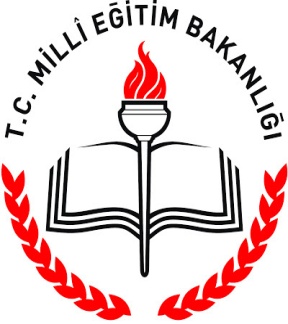 MİLLİ EĞİTİM BAKANLIĞIDİN ÖĞRETİMİ GENEL MÜDÜRLÜĞÜİmam Hatip Ortaokulları Arapça Etkinlik YarışmalarıUsûl ve Uygulama EsaslarıKATILIM ŞARTLARI:Yarışmalar Türkiye Cumhuriyeti vatandaşı öğrencilere yöneliktir. Türkiye Cumhuriyeti vatandaşı olmayan öğrenciler yarışmalara katılamazlar. Yarışmalar, örgün eğitime tabi imam hatip ortaokullarında okuyan öğrencilere yöneliktir, öğrencilerde sınıf şartı aranmaz. Yurt içinde veya yurt dışında eğitim-öğretim dili Arapça olan okullarda bir yıl ve daha fazla eğitim görmüş olan öğrenciler, Türkiye Cumhuriyeti vatandaşı olsalar dahi,  yarışmaya katılamazlar.Bir öğrenci, aynı öğretim yılında sadece bir dalda yarışmaya katılabilir.Okulları Arapça şiir okuma dalında bir (1); Arapça hikâye canlandırma dalında en az bir (1), en fazla 4; Arapça çocuk şarkıları dalında ise en az bir (1), en fazla sekiz (8) öğrenci temsil edebilir. Okullar, yarışmalara istedikleri tüm dallarda katılabilirler. YARIŞMALAR: Arapça Şiir Okuma YarışmasıÖğrenciler, Din Öğretimi Genel Müdürlüğü (DÖGM) tarafından belirlenen şiirlerden birini seçerek yarışmaya katılır. Bir ilden en fazla üç (3) okul aynı metni seçebilir. Üç (3) okul tarafından seçilen metin, sistem tarafından otomatik olarak kapatılır. Bir ilde 16’dan fazla okul olması durumunda bu kuralın istisnaları olabilir. Söz konusu uygulama bilgisayar programıyla takip edilir.İl elemelerinde öğrencilerin sahneye çıkış sırası, yarışma öncesinde koordinatör okul ve yarışmaya katılan okulların katılımıyla çekilecek kura ile belirlenir. Yarışma esnasında, şiir ezbere okunur. Öğrenci, ezberlediği aynı şiirle yarışmaların bütün aşamalarına katılır. Yarışma esnasında sadece Din Öğretimi Genel Müdürlüğü tarafından hazırlanan şiirin tercümesi sahnede görsel sunu olarak yansıtılabilir. Okulların kendi hazırladıkları sunular yansıtılamaz. Sunuda fon müziği olarak Din Öğretimi Genel Müdürlüğü tarafından belirlenen müzik, görsel sununun içerisinde kullanılır. Müziğe herhangi bir müdahale söz konusu olamaz. Tercüme, sunu ve fon müziğinin puanlamaya bir katkısı yoktur. Yarışmacının istememesi durumunda fon müziği veya sunu kullanılmaz. Bunların kullanılmasının engellenmesi, seçici kurulun görevi olup, ısrarla kullanılmak istenmesi halinde söz konusu okul, değerlendirmeye alınmaz.Şiir okunurken dekor, ışık takip sistemi kullanılamaz, özel sahne düzeni ve canlı müzik icraları yapılamaz. Yarışmacının şiir metninde ilave ve eksiltme gibi herhangi bir değişiklik yapma hakkı yoktur. Değerlendirme 100 puan üzerinden yapılır. Puan dağılımı şu şekildedir: Ezber (25), Telaffuz (20), Tonlama (20), Jest ve mimik (15), Konuya hâkimiyet (10), Sahneyi kullanma (10). Şiir yarışmalarının il elemelerinde birinci olan okullar, bölge yarışmalarına katılmaya hak kazanır. Bölge yarışmalarında canlı performans sergilenmez, il elemelerinde birinci olan okullar, bölge yarışmalarına Din Öğretimi Genel Müdürlüğüne gönderecekleri video çekimi ile katılırlar. Videolar ile ilgili ölçütler: Öğrenciler şiirlerini ezbere okumak zorundadırlar. Okunan şiirler okul yönetimi ve görevli öğretmen tarafından okul içinde veya dışında bir ortamda video kayıt programına alınır. Öğrencinin okuyacağı şiir dışında videoya herhangi bir mesaj, altyazı, reklam, tanıtım vs. eklenemez. Öğrenci video kayıt esnasında varsa okulun üniforması ile şiirini okur. Öğrencinin kıyafetinden, şiirini ezbere okumasından ve kayıt işlemlerinden okul idaresi ve yarışmaya hazırlayan öğretmen sorumludur. Şiir okunurken il yarışmalarında olduğu gibi fon müziği olarak sadece Din Öğretimi Genel Müdürlüğü tarafından belirlenen müzikler kullanılabilir. Fon müzikleri canlı olarak icra edilemez. Video çekimlerinde bu kuralı ihlal eden okullar, değerlendirmeye alınmazlar. Öğrenciler, video çekimlerinde şiir okurken dekor, ışık takip sistemi kullanabilirler. Kamera görüntülerinde sadece şiir okuyan öğrenci bulunur.Çekimlerde mekân, görüntü ve ses kalitesi gibi unsurların puanlamada hiçbir etkisi olmamakla birlikte sesin anlaşılır, görüntünün ise net olması esastır.Çekimler tamamlandıktan sonra başvuru sistemi üzerindeki başvuru forumunun çıktısı alınır. Çekimler bir DVD/CD’ye kaydedilir. DVD/CD üzerine okul adı yazılır ve bir zarf içerisinde, Din Öğretimi Genel Müdürlüğüne gönderilir. Yarışma takvimine uygun olarak gönderilmeyen DVD/CD’ler kabul edilmez. Cep telefonu ve e-posta ile gönderilen çekimler kabul edilmez. Videoların değerlendirilmesi Din Öğretimi Genel Müdürlüğü tarafından oluşturulan bağımsız komisyonlarca il elemelerindeki puan esaslarına göre gerçekleştirilir. Bölge elemelerinin sonuçları, takvim doğrultusunda Din Öğretimi Genel Müdürlüğünün sitesinde duyurulur.Bölge yarışmalarında birinci olan öğrenciler, Türkiye finallerinde canlı performanslarını sergileyerek yarışırlar. Arapça Hikâye Canlandırma YarışmasıHikâye canlandırma yarışması, Arapça metinlerin doğru seslendirilmesini ve öğrencinin drama ve tiyatro yeteneğinin ön plana çıkarılmasını hedefleyen bir yarışmadır. Canlandırılacak hikâyeler, Din Öğretimi Genel Müdürlüğü tarafından belirlenir. Yarışmaya katılacak olan öğrenciler, metinlerden birini seçerek yarışmaya katılır. Bir ilden üç (3) farklı okul tarafından seçilen metin, sistem tarafından otomatik olarak kapatılır. Bir ilde 16’dan fazla okul olması durumunda bu kuralın istisnaları olabilir. Söz konusu uygulama, bilgisayar programıyla takip edilir.Yarışma esnasında hikâye ezbere okunur. Öğrenciler, aynı hikâye ezberi ile yarışmaların bütün aşamalarına katılır. İl elemelerinde öğrencilerin sahneye çıkış sırası, yarışma öncesinde koordinatör okul ve yarışmaya katılan okulların katılımıyla çekilecek kura ile belirlenir. Yarışma esnasında sahnede, sadece Din Öğretimi Genel Müdürlüğü tarafından hazırlanan hikâye metninin tercümesi görsel sunu olarak yansıtılabilir. Okulların kendi hazırladıkları sunular yansıtılamaz. Sunuda fon müziği olarak Din Öğretimi Genel Müdürlüğü tarafından belirlenen müzik görsel sununun içerisinde kullanılır. Müziğe herhangi bir müdahale söz konusu olamaz. Tercüme, sunu ve fon müziğinin puanlamaya bir katkısı yoktur. Yarışmacının istememesi durumunda fon müziği veya sunu kullanılmaz. Yarışmacının kendi istediği fon müziği ve sunuyu kullanmasının engellenmesi, seçici kurulun görevi olup, ısrarla kullanılmak istenmesi halinde söz konusu okul, değerlendirmeye alınmaz.Hikâye canlandırmada hikâyenin türüne göre yarışmada okulları en az bir (1), en fazla dört (4) öğrenci temsil edebilir. Öğrenciler, hikâye türüne göre kıyafet ve kostüm giyebilir. Ancak çok temel ve sade bir dekor dışında herhangi bir dekor hazırlanmaz. Hikâye canlandırılırken, dekor, ışık takip sistemi kullanılamaz, özel sahne düzeni ve canlı müzik icraları yapılamaz. Bunların kullanılmasının engellenmesi, seçici kurulun görevi olup, ısrarla kullanılmak istenmesi halinde söz konusu dekor ve el eşyaları için herhangi bir puan verilmez. Yarışmacının hikâye metnine ilave ve metin üzerinde değişiklik yapma hakkı yoktur. Değerlendirme 100 puan üzerinden yapılır. Puan dağılımı şu şekildedir: Ezber (25), Telaffuz (20), Tonlama (20), Jest ve mimik (15), Konuya hâkimiyet (10), Sahneyi kullanma (10). Hikâye yarışmalarında il elemelerinde birinci olan okullar, bölge yarışmalarına katılmaya hak kazanır. Bölge yarışmalarında canlı performans sergilenmez, il elemelerinde birinci olan okullar bölge yarışmalarına Din Öğretimi Genel Müdürlüğüne gönderecekleri video çekimi ile katılırlar. Videolar ile ilgili ölçütler:Öğrenciler hikâyeleri ezbere okumak zorundadırlar. Canlandırılan hikâyeler, okul yönetimi ve görevli öğretmen tarafından okul içinde veya dışında bir ortamda video kayıt programına alınır. Öğrencinin canlandırdığı hikâye dışında videoya herhangi bir mesaj, altyazı, reklam, tanıtım vs. eklenemez. Öğrenci video kayıt esnasında il elemelerinde olduğu gibi konuya uygun bir kıyafet giyebilir. Hikâye canlandırma esnasında tıpkı il yarışmalarında olduğu gibi fon müziği olarak sadece Din Öğretimi Genel Müdürlüğü tarafından belirlenen müzikler kullanılabilir. Fon müzikleri canlı olarak icra edilemez. Video çekimlerinde bu kuralı ihlal eden okullar, değerlendirmeye alınmazlar. Öğrenciler video çekimlerinde hikâye canlandırırken dekor, ışık takip sistemi kullanabilirler. Kamera görüntülerinde sadece hikâye canlandıran öğrenci bulunur. Çekimlerde mekân, görüntü ve ses kalitesi gibi unsurların puanlamada hiçbir etkisi olmamakla birlikte sesin anlaşılır, görüntünün ise net olması esastır.Çekimler tamamlandıktan sonra başvuru sistemi üzerindeki başvuru formunun çıktısı alınır. Çekimler bir DVD/CD’ye kaydedilir. DVD/CD üzerine okul adı yazılır ve bir zarf içerisinde, Din Öğretimi Genel Müdürlüğüne gönderilir. Yarışma takvimine uygun olarak gönderilmeyen DVD/CD’ler kabul edilmez. Cep telefonu ve e-posta ile gönderilen çekimler kabul edilmez.Videoları ulaşan okullar, Din Öğretimi Genel Müdürlüğünün sosyal kültürel etkinlikler sayfasında duyurulur.Bölge yarışmalarında birinci olan öğrenciler, Türkiye finallerinde canlı performanslarını sergileyerek yarışırlar.Arapça Çocuk Şarkıları YarışmasıArapça çocuk şarkıları yarışması, öğrencilere müzik yoluyla Arapça öğretmeyi, öğretirken eğlendirmeyi ve bunu, yarışma atmosferinde yaşatmayı hedefleyen bir yarışmadır.Yarışmada, Genel Müdürlük tarafından ilan edilen çocuk şarkılarından birisi seslendirilir. Bir ilden en fazla üç (3) okul aynı şarkıyı seçebilir. Üç (3) okul tarafından seçilen şarkı, sistem tarafından otomatik olarak kapatılır. Bir ilde 16’dan fazla okul olması durumunda bu kuralın istisnaları olabilir. Söz konusu uygulama bilgisayar programıyla takip edilir.Şarkının fon müzikleri Genel Müdürlük tarafından belirlenir. Okullar istedikleri takdirde başka müzikleri de seçebilirler. Ancak müziğin puanlamada etkisi yoktur.İl elemelerinde öğrencilerin sahneye çıkış sırası, yarışma öncesi koordinatör okul ve yarışmaya katılan okulların katılımıyla çekilen kura ile belirlenir. Şarkılar, yarışma esnasında ezbere okunur. Öğrenciler, ezberledikleri aynı şiirle yarışmaların bütün aşamalarına katılırlar. Öğrenciler, eserlerini okulun varsa üniforması ile seslendirirler. Öğrencilerin kıyafetinden, şarkıları ezbere okumasından okul idaresi ve görevli öğretmen sorumludur. Yarışmacılar, şarkılarda temel tekrarlar yapabilir ve şarkıyı farklı bir şekilde yorumlayabilir. Ancak şarkı sözlerinde ekleme-çıkarma ve ifade değişikliklerinde bulunma gibi hakları yoktur. Değerlendirme 100 puan üzerinden yapılır. Puan dağılımı şu şekildedir:Vokal (30), Telaffuz (30), Yorum (20), Sahne dekoru (10), Jest ve mimik (10).Arapça Çocuk Şarkıları yarışmalarının il elemelerinde birinci olan okullar, bölge yarışmalarına katılmaya hak kazanır. Bölge yarışmalarında canlı performans sergilenmez, il elemelerinde birinci olan okullar bölge yarışmalarına Din Öğretimi Genel Müdürlüğüne gönderecekleri video çekimi ile katılırlar. Videolar ile ilgili ölçütler:Öğrenciler şarkıları ezbere okumak zorundadırlar. Seslendirilen şarkılar, okul yönetimi ve görevli öğretmen tarafından okul içinde veya dışında bir ortamda video kayıt programına alınır. Öğrencinin seslendirdiği şarkılar dışında videoya herhangi bir mesaj, altyazı, reklam, tanıtım vs. eklenemez. Öğrenci video kayıt esnasında il elemelerinde olduğu gibi konuya uygun bir kıyafet giyebilir. Şarkı icrası esnasında tıpkı il yarışmalarında olduğu gibi fon müziği olarak sadece Din Öğretimi Genel Müdürlüğü tarafından belirlenen müzikler kullanılabilir. Fon müzikleri canlı olarak icra edilemez. Video çekimlerinde bu kuralı ihlal eden okullar, değerlendirmeye alınmazlar. Öğrenciler, video çekimlerinde şarkıyı seslendirirken dekor, ışık takip sistemi kullanabilirler. Dış mekânlarda çekim yapabilirler. Çekimlerde mekân, görüntü ve ses kalitesi gibi unsurların puanlamada hiçbir etkisi olmamakla birlikte sesin anlaşılır, görüntünün ise net olması esastır.Çekimler tamamlandıktan sonra başvuru sistemi üzerindeki başvuru forumunun çıktısı alınır. Çekimler bir DVD/CD’ye kaydedilir. DVD/CD üzerine okul adı yazılır ve bir zarf içerisinde, Din Öğretimi Genel Müdürlüğüne gönderilir. Yarışma takvimine uygun olarak gönderilmeyen DVD/CD’ler kabul edilmez. Cep telefonu ve e-posta ile gönderilen çekimler kabul edilmez.Videoları ulaşan okullar, Din Öğretimi Genel Müdürlüğünün web sayfasında duyurulur.Bölge yarışmalarında birinci olan öğrenciler, canlı performanslarını sergileyerek Türkiye finallerinde yarışırlar.YARIŞMALARIN İCRASIYarışma üç temel aşamadan oluşmaktadır. Birinci aşamada okullar, yarışacakları dal ile ilgili olarak Din Öğretimi Genel Müdürlüğünün belirleyeceği başvuru sistemi üzerinden elektronik olarak sisteme başvuru yaparlar. Birinci aşamada il koordinatör okulları tarafından il yarışmaları organize edilir ve birinci olan okullar sisteme girilir. İldeki okulların yarışma taksimatı 16’lı sisteme göre yapılır. Bir ilde yarışma türüne göre başvuran okul sayısı 1-16 arası ise o il bir (1) bölge, 17-32 arası ise il içi iki (2) bölge, 33-48 arası ise il içi üç (3) bölge olarak değerlendirilir. İl içi yarışma bölgelerinin okulları, başvuru sistemi tarafından otomatik olarak belirlenir. Din Öğretimi Genel Müdürlüğünce gerek görüldüğü takdirde il içi ve il dışı bölge tasniflerinde değişikliğe gidilir. İl yarışmalarında birinci olan okullar, bölge yarışmalarına video çekimi ile katılırlar.Bölge yarışmalarında canlı performans sergilenmez, il elemelerinde birinci olan okullar bölge yarışmalarına Din Öğretimi Genel Müdürlüğüne gönderecekleri video çekimi ile katılırlar. İllerden gelen videolar Din Öğretimi Genel Müdürlüğü tarafından belirlenen Ek-4 te yar alan yarışma bölgeleri üzerinden bağlı bulunduğu bölgedeki il birincisi okullar bazında değerlendirmeye tabii tutulur. Bölge yarışmalarının video kayıtları Din Öğretimi Genel Müdürlüğünce belirlenen bağımsız seçici kurul üyeleri tarafından değerlendirilir ve bölge birincileri Din Öğretimi Genel Müdürlüğünün sayfasından ilan edilir.Bölge birincileri, belirlenen takvim doğrultusunda Genel Müdürlükçe duyurulacak yarışma yerinde, fiili olarak Türkiye finallerinde yarışır. Türkiye finallerinde öğrencilerin sahneye çıkış sırası yarışma öncesinde, Din Öğretimi Genel Müdürlüğü tarafından bilgisayar kurası ile belirlenerek okullara duyurulur. Türkiye finallerinde okulların yarışma şartları ile ilgili ayrıntılar düzenlenerek finale gelmeye hak kazanan okullara iletilecektir.Türkiye finallerinde yarışmaya hak kazanan okullar için hazırlanan ayrıntılı yarışma şartları, ilgili okullara ulaştırılır.SEÇİCİ KURULYarışma seçici kurulları, il elemelerinde il millî eğitim müdürlüklerince belirlenir. Bölge yarışmaları ve Türkiye finallerinde ise seçici Din Öğretimi Genel Müdürlüğünce belirlenir.SONUÇLARIN İLANI: Seçici kurul üyeleri yarışmacılara verdikleri puanları, yarışma salonunda herkesin huzurunda toplar. Yarışmacılara verilen puanlar dışında herhangi bir değerlendirme yapılmaz. Etkinlik yarışmalarında verilen toplam puanların eşit olması durumunda eşit puan alan öğrencilerin performansları tekrar edilir ve yeniden puanlama yapılır. Eşitliliğin bozulmaması durumunda kura yoluna başvurulur. F.KURAL İHLALİ VE İTİRAZLAR:Yarışmalarda gerek il elemeleri ve Türkiye finalleri gibi fiili olarak icra edilen yarışmaların yapıldığı bölümlerde, gerekse video değerlendirme bölümlerinde kural ihlaline tevessül eden takımlar, seçici kurul tarafından elenirler. Seçici kurulun verdiği karar kesindir. Sayısal değerlerin toplanılması esnasındaki hatalar hariç, seçici kurulun taraflarca hatalı olduğu düşünülen bir karar vermesi durumunda dahi son karar seçici kurula aittir. Din Öğretimi Genel Müdürlüğü ile başka bir makama yapılacak itirazlar dikkate alınmaz.G.ÖDÜLLER:Türkiye finali ödülleri, yarışmaya katılan öğrenci ile yarışmaya hazırlamakla görevli ve adı başvuru esnasında belirlenmiş olan öğretmene takdim edilir. Okul idaresi veya herhangi bir kişi/kurum tarafından Din Öğretimi Genel Müdürlüğünün onayı olmadan öğretmen isminde değişiklik yapılamaz.İl ve bölge yarışmalarında dereceye girenler için Din Öğretimi Genel Müdürlüğü tarafından özel bir ödül verilmez. Yarışma Koordinasyon Merkezi sadece Türkiye finallerinin ödüllerini Türkiye finali koordinatör okulu ile birlikte belirleyerek temin eder. Ödüller hiçbir şekilde bir başkasına devredilemez. Hak etmiş olduğu ödülü, belirlenen şartlar ve sınırlar çerçevesinde değerlendirmeyenler, ödül hakkından feragat etmiş sayılırlar. Ödülü teslim edildikten sonra öğrenci veya öğretmen; çalınma, bozulma vb. nedenlerle herhangi bir hak iddia edemez. Hediye olarak verilen ürün, garanti kapsamında ise ödülü kazanan kişi garanti belgeleriyle gereken işlemleri takip eder, Yarışma Koordinasyon Merkezi yürütülen işlemlerden sorumlu değildir.Ödüllerin, final yarışmalarının yapıldığı tarihte verilmesi esastır. Herhangi bir nedenden dolayı verilemeyen ödüller, en geç 1 ay içerisinde elden veya kargo yolu ile teslim edilir ya da ödül taahhüt yazısı verilir. YARIŞMA TAKVİMİS. NoKonuTarihYarışma şartnamelerinin ve resmi yazıların il millî eğitim müdürlüklerine gönderilmesi24 Aralık 2015 Başvuruların elektronik ortamda başlaması04 Ocak 2016İl koordinatör okulların il millî eğitim müdürlüklerince belirlenerek Genel Müdürlüğe bildirilmesi 22 Ocak 2016Türkiye geneli bölge koordinatör okulları ve Türkiye finali koordinatör okulu ile birlikte planlama toplantısı yapılması 5 Şubat 2016Arapça yarışmaları il elemeleri seçici kurul üyelerinin il millî eğitim müdürlüklerince belirlenmesi ve DÖGM’e yazı ile bildirilmesi19 Şubat 2016Yarışma başvuru sürecinin sona ermesi4 Mart2016İmam hatip ortaokulları Arapça etkinlik yarışmaları  il elemelerinin icrası 2 Nisan 2016Bölge yarışmaları için etkinlik videolarının Din Öğretimi Genel Müdürlüğüne son gönderim tarihi 29 Nisan 2016Arapça etkinlik yarışmalarında finale kalan bölge birincisi okulların ilanı16 Mayıs 2016Yarışmaların Türkiye finalleri icrası ve ödül töreni27-28  Mayıs 2016